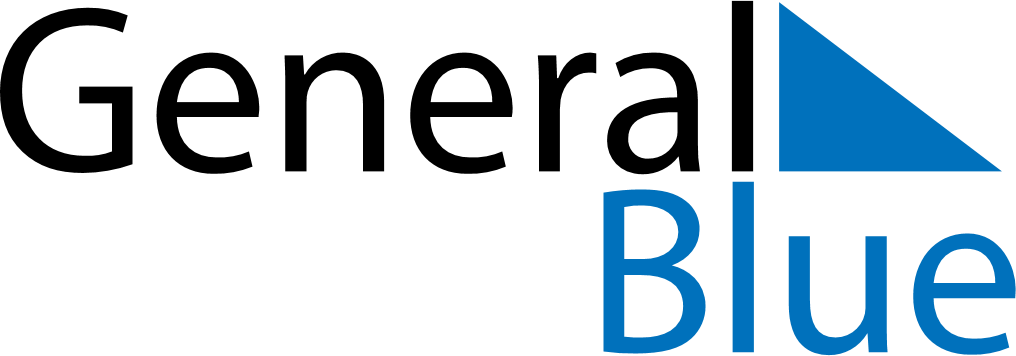 September 2027September 2027September 2027September 2027Cabo VerdeCabo VerdeCabo VerdeMondayTuesdayWednesdayThursdayFridaySaturdaySaturdaySunday123445678910111112National Day1314151617181819202122232425252627282930